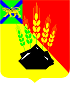 АДМИНИСТРАЦИЯ МИХАЙЛОВСКОГО МУНИЦИПАЛЬНОГО РАЙОНА ПОСТАНОВЛЕНИЕ 
_______________                            с. Михайловка                                  № _______________О проведении праздничных мероприятий,посвященных 74-ой годовщине Победы в Великой Отечественной войне 1941-1945 гг.В соответствии с Федеральным законом от 06.10.2003 № 131-ФЗ «Об общих принципах организации местного самоуправления в Российской Федерации», руководствуясь Уставом Михайловского муниципального района, в связи с празднованием 74-ой годовщины Победы в Великой Отечественной войне 1941-1945 гг., в целях реализации муниципальной программы «Патриотическое воспитание граждан Михайловского муниципального района на 2017-2019 годы», утвержденной постановлением администрации Михайловского муниципального района от 17.10.2016 № 642-па, администрация Михайловского муниципального района ПОСТАНОВЛЯЕТ:1. Провести праздничные мероприятия, посвященные 74-ой годовщине Победы в Великой Отечественной войне 1941-1945 гг.2. Утвердить план мероприятий, посвященных празднованию 74-ой годовщины Победы в Великой Отечественной войне 1941-1945 гг. (приложение № 1).3. Утвердить состав оргкомитета по подготовке и проведению праздничных мероприятий, посвященных празднованию 74-ой годовщины Победы в Великой Отечественной войне 1941-1945 гг. (приложение № 2).4. Отделу по культуре и молодежной политике управления культуры и внутренней политики (Сташко Е.А.), МБО ДО «ЦДТ» с. Михайловка (Мирошникова И.И.), МБУ ДО «ДШИ» с. Михайловка (Андрющенко М.С.), ММБУК ММР «МКИО» (Кузьменко О.В.), управлению по вопросам образования (Чепала А.Ф.): 4.1. Подготовить поздравления ветеранам Великой Отечественной войны, участникам Великой Отечественной войны, вдовам погибших и умерших ветеранов Великой Отечественной войны, труженикам тыла, участникам локальных войн и военных конфликтов поздравительными открытками, письмами и подарками;4.2. Подготовить и провести с 22 апреля по 9 мая 2019 года на территории Михайловского муниципального района районные акции «Георгиевская лента», «Письмо ветерану», «Вальс Победы», «Память», «Цветок Победы»;4.3. Подготовить сценарий митинга и праздничных мероприятий 09 мая 2019 года, согласно плану;4.4. Организовать и провести 09 мая 2019 года митинг на центральной площади села Михайловка, праздничный концерт, спортивные мероприятия, вечерние мероприятия, свечное шествие; 4.5. Обеспечить разметку площади для проведения митинга и мероприятий;4.6. Обеспечить почётный караул у памятника павшим в годы Великой Отечественной войны 1941-1945 гг. 09 мая 2019 года с 10.00 до 13.00 часов и возложение гирлянды к памятнику павшим в годы Великой Отечественной войны; 4.7. Обеспечить участие воинов в возложении гирлянды к памятнику павшим в годы Великой Отечественной войны 1941-1945 гг.;4.8. Обеспечить участие учащихся МБОУ СОШ имени А.И. Крушанова с. Михайловка, МБОУ ООШ с. Григорьевка (кадетское формирование), МБУ ДО «ДШИ» с. Михайловка, МБО ДО «ДЮСШ» с. Михайловка в тематическом шествии, спортивных мероприятиях, театрализации, концерте, вечернем свечном шествии;5. Рекомендовать отделу Министерства внутренних дел Российской Федерации по Михайловскому району (Присакарь П.И.):5.1. Во время проведения митинга обеспечить свободное прохождение колонны мимо трибуны;5.2. Перекрыть движение автотранспорта в с. Михайловка по ул. Красноармейской 09 мая 2019 года с 9.00 до 14.00 часов, от ул. Ленинской до ул. Колхозной, с 14.00 до 22.00 часов от ул. Ленинской до ул. Тихоокеанской;5.3. Обеспечить охрану общественного порядка и безопасность граждан 09 мая 2019 года с 10.00 до 22.00 часов на центральной площади с. Михайловка, стадионе;5.4. Обеспечить на центральной площади с. Михайловка свободный доступ к автомобилю скорой помощи;5.5. Запретить стоянки частного транспорта возле зданий администрации района, районного Дома культуры во время проведения мероприятий;6. Рекомендовать КГБУЗ «Михайловская ЦРБ» (Никитина Л.Г.) 09 мая 2019 года с 10.30 до 22.00 часов обеспечить дежурство врача и автомобиля скорой помощи с набором медикаментов, необходимых для оказания первой медицинской помощи во время проведения митинга, культурных и спортивных мероприятий.7. Рекомендовать директору КГКУ 17 ОПС (Кравцов А.Л.) в связи с проведением праздничного салюта обеспечить пожарную безопасность в виде предоставления пожарного расчета 9 мая 2019 года с 21.30 часов до 22.00 часов.8. Отделу экономики управления экономики (Маркова М.Н.):8.1. Организовать 9 мая 2019 года с 10.00  часов на центральной площади с. Михайловка торговлю прохладительными напитками, мороженым, кондитерскими изделиями;8.2. Совместно с ММБУК ММР «МКИО» (Кузьменко О.В.) обеспечить подготовку продуктов, разовой посуды, скатертей, столов, приготовление солдатской каши, скамеек для размещения ветеранов и гостей праздника. 9. Муниципальному межпоселенческому бюджетному учреждению культуры Михайловского муниципального района (Кузьменко О.В.) и муниципальному казенному учреждению «Управление по организационно-техническому обеспечению деятельности администрации Михайловского муниципального района» (Хачатрян Г.В.) обеспечить автотранспорт для подвоза участников и ветеранов Великой Отечественной войны, вдов погибших и умерших участников Великой Отечественной войны, тружеников тыла.10. Муниципальному казенному учреждению «Управление по организационно-техническому обеспечению деятельности администрации Михайловского муниципального района» (Хачатрян Г.В.):10.1. Провести косметический и восстановительный ремонт памятника воинам, погибшим в годы Великой Отечественной войны 1941-1945 гг., расположенного по адресу с. Михайловка ул. Красноармейская, 16е;10.2. Оформить здание администрации в соответствии с тематикой праздника; 10.3. Обеспечить уборку площади до мероприятия и по окончанию мероприятия; 10.4. Разместить 3 контейнера для сбора мусора на площади и 1 контейнер на стадионе; 10.5. Разместить настоящее постановление на официальном сайте администрации Михайловского муниципального района.11. Муниципальной бюджетной организации дополнительного образования «Детская юношеская спортивная школа с. Михайловка» (Чавин Л.В.):11.1. Подготовить территорию стадиона для проведения спортивных мероприятий;11.2. Обеспечить участие воспитанников организации в праздничных мероприятиях, согласно плану.12. Рекомендовать главе администрации Михайловского сельского поселения Абрамову В.Л. обеспечить освещение улиц Красноармейской, Колхозной, центральной площади, питание электрической розетки на центральной площади села 9 мая 2019 года с 9.00 до 22.30 часов.13. Рекомендовать главам городского и сельских поселений провести на подведомственных территориях праздничные мероприятия в честь 74-ой годовщины Победы в Великой Отечественной войне 1941-1945 гг. и в срок до 24 апреля 2019 года предоставить в отдел по культуре и молодежной политике управления культуры и внутренней политики (Сташко Е.А.) план мероприятий, посвящённых 74-ой годовщине Победы в Великой Отечественной войне 1941-1945 гг.14. Контроль выполнения настоящего постановления возложить на первого заместителя главы администрации Михайловского муниципального района П.А. Зубок.Глава Михайловского муниципального района –глава администрации района                                                       В.В. АрхиповПриложение № 1к постановлению администрации Михайловского муниципального районаот __________ № __________П ЛА Нмероприятий, посвященных празднованию 74-й годовщины Победы в Великой Отечественной войне 1941-1945 гг. Приложение № 2к постановлению администрации Михайловского муниципального районаот __________ № ___________С О С Т А В оргкомитета по подготовке и проведению праздничных мероприятий,посвященных празднованию 74-ой годовщины Победы в Великой Отечественной войне 1941-1945 гг.№п/пНаименование мероприятийДата и местопроведенияОтветственныеМитинг жителей Михайловского муниципального района, патриотическая акция «Бессмертный полк»,тематическая программа.9 мая 2019 год11.00 - 11.45 ч.центральная площадьс. МихайловкаСаломай Е.А. Сташко Е.А.Кузьменко О.В.Контаниди И.К.Чепала А.Ф.Акция воспитанников МБОУ СОШ им. А.И. Крушанова с. Михайловка «Память»9 мая 2019 год11.45-12.10 ч.центральная площадьс. МихайловкаЧепала А.Ф.Петухова В.Н.Патриотическая акция «Солдатская каша»9 мая 2019 годначало 12.10 ч. центральная площадьс. МихайловкаБронникова Т.В. Шашель Т.В. Спортивные мероприятия9 мая 2019 год10.00-15.00 ч.стадионс. МихайловкаЮркасов Л.А.Концерт творческих коллективов Михайловского муниципального района; 9 мая 2019 год12.45-14.15 ч.площадьс. МихайловкаСаломай Е.А.Сташко Е.А.Кузьменко О.В. Контаниди И.К. Игровая детская программа14.15-15.00 ч.площадьс. МихайловкаКонтаниди И.К. Выступление творческого коллективапатриотической песни «Вольница» (п. Сибирцево)9 мая 2019 года18.15 – 19.15площадьс. МихайловкаКузьменко О.В.Контаниди И.К. Показательные выступления воспитанников МБО ДО «ДЮСШ с. Михайловка» 9 мая 2019 год19.30 – 20.00 ч.площадьс. МихайловкаЧавин Л.В.Тематическая программа «Памяти павших» - минута молчания, свечное шествие9 мая 2019 года21.20 - 21.50 ч.центральная площадьс. МихайловкаСаломай Е.А. Сташко Е.А.Кузьменко О.В.Петухова В.Н.Фейерверк9 мая 2018 года21.50 - 22.00 ч.Хачатрян Г.В.Таратадзе Э.Б.Зубок П.А., первый заместитель главы администрации Михайловского муниципального районапредседатель орг. комитетаСаломай Е.А., заместитель главы администрации Михайловского муниципального районазаместитель председателя орг. комитетаХарько И.А., главный специалист отдела по культуре и молодежной политике управления культуры и внутренней политикисекретарь орг. комитета Сташко Е.А., начальник отдела по культуре и молодежной политике управления культуры и внутренней политики член орг. комитетаЧепала А.Ф.. начальник управления по вопросам образования член орг. комитетаАндрющенко М.С., директор МБУ ДО «ДШИ» с. Михайловкачлен орг. комитетаКузьменко О.В., директор ММБУК ММР «МКИО»член орг. комитетаМаркова М.Н., начальник отдела экономики управления экономикичлен орг. комитетаХачатрян Г.В., директор МКУ «УОТОД АММР»член орг. комитетаЮркасов Л.А., начальник отдела физкультурно-массовой и спортивной работы управления культуры и внутренней политикичлен орг. комитетаАбрамов В.Л., глава Михайловского сельского поселениячлен орг. комитетаПрисакарь П.И., начальник отдела Министерства внутренних дел Российской Федерации по Михайловскому районуКравцов В.Л., директор КГКУ 17 ОПСчлен орг. комитетачлен орг. комитета